Publicado en Madrid el 29/01/2024 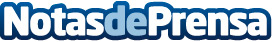 El ahorro es el propósito pendiente para el 89% de los españoles según FinanzateLos españoles se proponen ahorrar de media 300€ al mes aunque sólo el 65% alcanza a ahorrar 283€ mensuales. Finanzate presenta 5 consejos para optimizar las finanzas personales y contar con ayuda financiera profesional que mejore las condiciones económicasDatos de contacto:FinanzateFinanzate605065567Nota de prensa publicada en: https://www.notasdeprensa.es/el-ahorro-es-el-proposito-pendiente-para-el-89 Categorias: Nacional Finanzas Consumo Consultoría http://www.notasdeprensa.es